Name: ____________________________________		Date: ______________
Global & Gourmet Foods						MenuUsing a computer, create a menu for your restaurant. It must include section headings, a description of the dish, and the cost of the dish. See example below: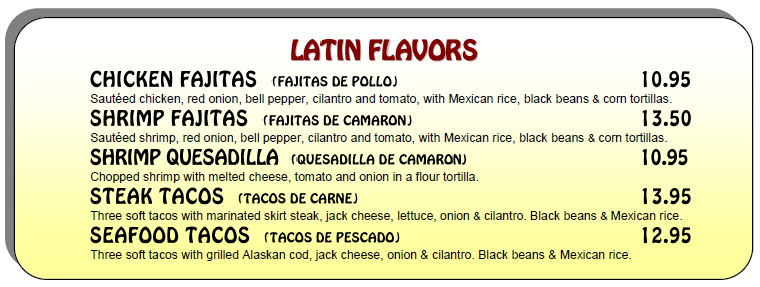 Think about the following questions when putting together your menu items:Will you have daily specials?  Will you offer a different soup on different days? Will you have an up charge for added cheese on a burger? Fries?Will you offer free refills on fountain beverages?Will you serve breakfast items all day? Will you have combo- meals?Do certain dishes come with soup or salad? Fries? Chips & Pickle?Will you have a Senior Citizens special menu/pricing section?Will you have a separate Children’s menu or add it to the original?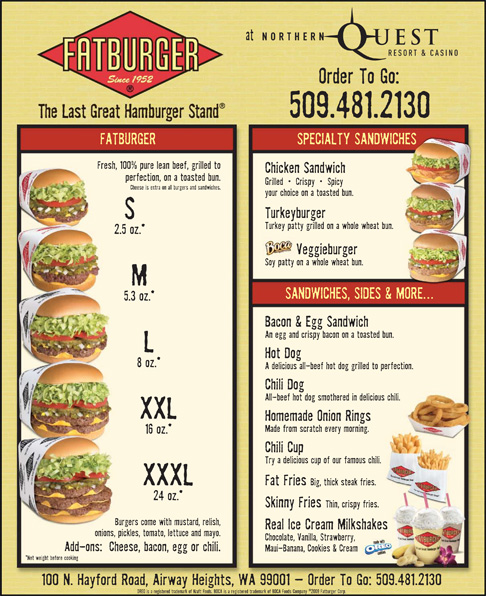 Don’t forget pictures of the food items to entice your diners! Several menu templates are available on the G Drive  Hayes  
GGF Restaurant Project.Create on computer, print and fold. Turn in.